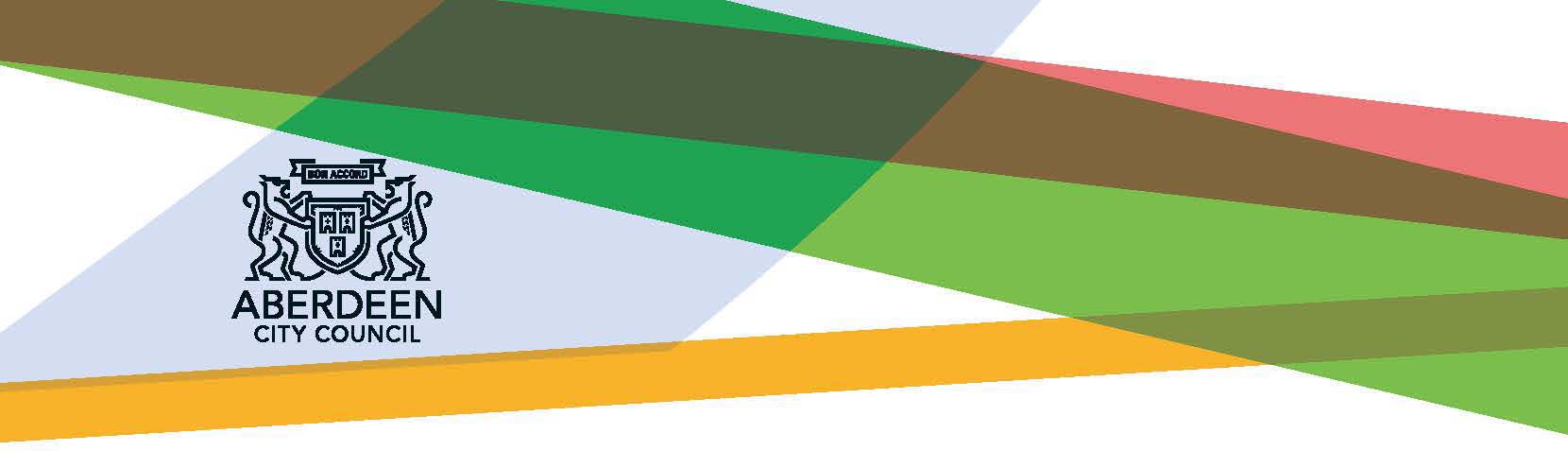 Aberdeen City Council Asset Transfer Request ApproachExpression of Interest NotificationThe Expression of Interest stage is to open dialogue between the community transfer body and Aberdeen City Council.  It will identify a named contact for the community transfer body, who will be able to provide any information to support the asset transfer request process and signpost to organisations that will be able to support the organisation develop their asset transfer request. Please provide details of the community transfer body making the applicationPlease provide the details of your main contact Please provide details of other committee members within your organisationEligibility of community transfer bodyOnly certain types of organisation can apply for an asset transfer.  This will help us identify whether you are currently eligible or whether you may have to change the status of your organisation before submitting the formal asset transfer request.*If yes, please send a copy with this form*Please tell us about the asset (building or land) you are interested in. This will help us check that we own the asset that you are interested in and give you an informal indication of whether an asset transfer request is likely to be successful.Have you discussed your asset transfer proposal with anybody in Aberdeen City Council – a Councillor or an officer?  Please provide any details.Signed……………………… 	Position …………………….…..Name……………………….		Date……………………………..Please email your completed form to: CAT@Aberdeencity.gov.ukWe will confirm receipt of your Expression of Interest and provide you with a named contact for any communication.

The Privacy Statement in regards to an Expression of Interest is available to view on the Aberdeen City Council website by clicking on the link belowExpressions of Interest Privacy Statement Name of organisationAddress of organisationTelephone NumberE-mail AddressName Contact AddressTelephone NumberE-mail AddressPosition in organisationNamePositionWhat type of community transfer body? (please see guidance document to assist)SCIO                                                         Charity Number____________________                                        Incorporated Company                             Registered Number_________________ Community Benefit Society                       Registered Number ________________ Unincorporated Group_______________                              Do you have a formal constitution, governance document or set of rules?Do you have a formal constitution, governance document or set of rules?Do you have a formal constitution, governance document or set of rules?Do you have a formal constitution, governance document or set of rules?Do you have a formal constitution, governance document or set of rules?Do you have a formal constitution, governance document or set of rules?Yes*NoName of AssetAddress of AssetType of transfer you are interested in: owning, using, managing or leasing. If leasing what length of lease is required?